FACULTE DES SCIENCES ECONOMIQUES, COMMERCIALES ET DE SCIENCES DE GESTION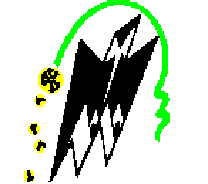 DEPARTEMENT DES SCIENCES FINANCIERES ET DE COMPTABILITEMaster 02 « Finance d’Entreprise »Planning des rattrapages du semestre 03FACULTE DES SCIENCES ECONOMIQUES, COMMERCIALES ET DE SCIENCES DE GESTIONDEPARTEMENT DES SCIENCES FINANCIERES ET DE COMPTABILITEMaster 02 « Audit et Contrôle de Gestion »Planning des rattrapages du semestre 03FACULTE DES SCIENCES ECONOMIQUES, COMMERCIALES ET DE SCIENCES DE GESTIONDEPARTEMENT DES SCIENCES FINANCIERES ET DE COMPTABILITEModuleDateHorairelieuAudit financierMardi 05/03/202409H00Salle 09 SGLa Gouvernance de la Finance InternationaleMardi 05/03/202411H00Salle 09 SGGestion des Risques FinanciersMercredi 06/03/202409H00Salle 15 SGGestion obligataireMercredi 06/03/202412H30Salle 15 SGGestion et Stratégies FinancièresJeudi 07/03/202414H00Salle 11 SGMéthodologie de la Recherche ScientifiqueJeudi 07/03/202411H00Salle 11 SGJourHoraireMatièreLieuLundi 04/03/2411h00Révision Audit fiscalLundi 04/03/2413h00Management industrielMardi 05/03/24 11h00NAALSalle des doctorants Sciences de gestionMardi 05/03/2413h00ASMP Mercredi 06/03/2411h00Méthodologie Mercredi 06/03/2413h00Droit des sociétésJeudi 07/03/2411h00Contrôle stratégiqueMaster 02 « Finance et assurance »Planning des rattrapages du semestre 03Master 02 « Finance et assurance »Planning des rattrapages du semestre 03Master 02 « Finance et assurance »Planning des rattrapages du semestre 03Master 02 « Finance et assurance »Planning des rattrapages du semestre 03Master 02 « Finance et assurance »Planning des rattrapages du semestre 03Master 02 « Finance et assurance »Planning des rattrapages du semestre 03Master 02 « Finance et assurance »Planning des rattrapages du semestre 03Master 02 « Finance et assurance »Planning des rattrapages du semestre 03Master 02 « Finance et assurance »Planning des rattrapages du semestre 03JourJourJourLieuLieuHoraireHoraireMatièreMatièreMardi 05/03/24Mardi 05/03/24Mardi 05/03/24Salle 10 SGSalle 10 SG09h0009h00Etude de cas des assurancesEtude de cas des assurancesMardi 05/03/24Mardi 05/03/24Mardi 05/03/24Salle 10 SGSalle 10 SG11h0011h00Droit appliqué aux assurancesDroit appliqué aux assurancesMercredi 06/03/24Mercredi 06/03/24Mercredi 06/03/24Salle 13 SGSalle 13 SG12h3012h30Gestion des sociétés d’assuranceGestion des sociétés d’assuranceMercredi 06/03/24Mercredi 06/03/24Mercredi 06/03/24Salle 13 SGSalle 13 SG14h0014h00Méthodologie du mémoire de fin d’étudeMéthodologie du mémoire de fin d’étudeJeudi 07/03/24Jeudi 07/03/24Jeudi 07/03/24Salle 12SGSalle 12SG09h0009h00Informatique appliquée et logicielsInformatique appliquée et logicielsJeudi 07/03/24Jeudi 07/03/24Jeudi 07/03/24Salle 12 SGSalle 12 SG11h0011h00Audit et contrôle techniqueAudit et contrôle techniqueDimanche 10 /03/24Dimanche 10 /03/24Dimanche 10 /03/24Salle 09 SGSalle 09 SG11h0011h00Economie des assurancesEconomie des assurancesFACULTE DES SCIENCES ECONOMIQUES, COMMERCIALES ET DE SCIENCES DE GESTIONDEPARTEMENT DES SCIENCES FINANCIERES ET DE COMPTABILITEFACULTE DES SCIENCES ECONOMIQUES, COMMERCIALES ET DE SCIENCES DE GESTIONDEPARTEMENT DES SCIENCES FINANCIERES ET DE COMPTABILITEFACULTE DES SCIENCES ECONOMIQUES, COMMERCIALES ET DE SCIENCES DE GESTIONDEPARTEMENT DES SCIENCES FINANCIERES ET DE COMPTABILITEFACULTE DES SCIENCES ECONOMIQUES, COMMERCIALES ET DE SCIENCES DE GESTIONDEPARTEMENT DES SCIENCES FINANCIERES ET DE COMPTABILITEFACULTE DES SCIENCES ECONOMIQUES, COMMERCIALES ET DE SCIENCES DE GESTIONDEPARTEMENT DES SCIENCES FINANCIERES ET DE COMPTABILITEFACULTE DES SCIENCES ECONOMIQUES, COMMERCIALES ET DE SCIENCES DE GESTIONDEPARTEMENT DES SCIENCES FINANCIERES ET DE COMPTABILITEFACULTE DES SCIENCES ECONOMIQUES, COMMERCIALES ET DE SCIENCES DE GESTIONDEPARTEMENT DES SCIENCES FINANCIERES ET DE COMPTABILITEFACULTE DES SCIENCES ECONOMIQUES, COMMERCIALES ET DE SCIENCES DE GESTIONDEPARTEMENT DES SCIENCES FINANCIERES ET DE COMPTABILITEFACULTE DES SCIENCES ECONOMIQUES, COMMERCIALES ET DE SCIENCES DE GESTIONDEPARTEMENT DES SCIENCES FINANCIERES ET DE COMPTABILITEJourJourHoraireHoraireMatièreMatièreLieux Lieux Mardi 05/03/24Mardi 05/03/2409h0009h00Stratégie financière et Gouvernance bancaireStratégie financière et Gouvernance bancaireSalle des doctorants sciences financières et de comptabilité Salle des doctorants sciences financières et de comptabilité Mardi 05/03/24Mardi 05/03/2411h0011h00MonétiqueMonétiqueSalle des doctorants sciences financières et de comptabilité Salle des doctorants sciences financières et de comptabilité Mercredi 06/03/24Mercredi 06/03/2409h0009h00Titrisation et notationTitrisation et notationSalle des doctorants sciences financières et de comptabilité Salle des doctorants sciences financières et de comptabilité Mercredi 06/03/24Mercredi 06/03/2411h0011h00Opération financières et bancaires internationalesOpération financières et bancaires internationalesSalle des doctorants sciences financières et de comptabilité Salle des doctorants sciences financières et de comptabilité Jeudi 07/03/24Jeudi 07/03/2409h0009h00Régulation prudentielleRégulation prudentielleSalle des doctorants sciences financières et de comptabilité Salle des doctorants sciences financières et de comptabilité Jeudi 07/03/24Jeudi 07/03/2411h0011h00MéthodologieMéthodologieSalle des doctorants sciences financières et de comptabilité Salle des doctorants sciences financières et de comptabilité Dimanche 10/03/24Dimanche 10/03/2409h0009h00Audit bancaireAudit bancaire